Southbound on the Freeway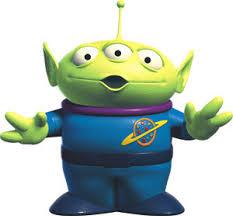 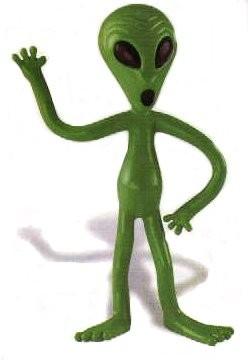 Writing ExerciseYou will find a bag in front of you. In it, you will find several unique items. It is your job to create a poem inspired by one of these objects. There is a catch, though! In order to create your poem, you must write as if you are an alien seeing this item for the first time! Describe this item using imagery, figurative language, and of course, creativity! Poem must include:10 lines or moreAlliterationOnomatopoeiaInternal Rhyme, External/End Rhyme OR Repetition (at least one!)Imagery (Description using the senses)A tourist came in from Orbitville, 
parked in the air, and said: 
The creatures of this star
are made of metal and glass. 

Through the transparent parts
you can see their guts. 

Their feet are round and roll
on diagrams--or long 

measuring tapes--dark 
with white lines. 

They have four eyes.
The two in the back are red. 

Sometimes you can see a 5-eyed 
one, with a red eye turning 

on the top of his head. 
He must be special- 

the others respect him,
and go slow, 

when he passes, winding 
among them from behind. 

They all hiss as they glide,
like inches, down the marked 

tapes. Those soft shapes, 
shadowy inside 

the hard bodies--are they 
their guts or their brains?Where does the “tourist” in the poem live?Why does the speaker use the term “tourist”? What does it suggest about this person?What is the tourist describing?Paraphrase stanza 7.  List all the alliteration.What sense does the imagery in line 21 appeal to?List the onomatopoeia.Why does the poem end with a question?